Víš, že: 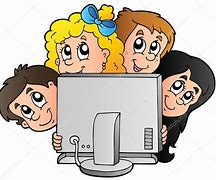 Každý pátý člověk mladší 18 let někdy v životě někomu poslal svoji intimní fotku?Nad každou fotkou, kterou sdílíš s kýmkoli online, ztrácíš kontrolu a už nikdy nedokážeš zabránit jejímu případnému šíření. Může se pak stát, že ji proti tobě někdo zneužije, aby ti ublížil. Nebo tě třeba může vydírat ve stylu: „Pokud mi nepošleš další fotky, pošlu tuhle tvým rodičům a do školy a budeš mít strašnej průšvih!“Rozeslání podobné fotky někomu dalšímu je trestným činem šíření dětské pornografie a ten, kdo to udělá, může skončit před soudem, nebo i ve vězení. Téměř každý druhý se v posledním roce stal terčem kyberagrese nebo kyberšikany? Nejčastěji se jedná o:ponižování a urážení v chatu, šíření fotografií, které tě mají ztrapnit, nebo zesměšnitvyhrožování nebo zastrašování na internetunabourání do účtu a jeho zneužitíútočníci jsou často vrstevníci a známí, ale i úplně cizí lidé z internetu.Každý čtvrtý dostal někdy pozvání na osobní schůzku od neznámého člověka z internetu? Víš, že jedno z pěti dětí na takovou schůzku skutečně přijde?Jak poznáš, že ten, s kým se na netu bavíš, je skutečně tím, za koho se vydává? Falešné profily s falešnými fotkami jsou zcela běžnou věcí a není vůbec těžké je vytvořit. Za profilem sympatického 15tiletého kluka se tak může skrývat někdo úplně jiný a podstatně starší (pokud  tě zajímá víc, přečti si příběh Žanety zde – najdeš ho v záložce „kazuistika“ jako úplně poslední na stránce). V době distančního vyučování pravděpodobně trávíš u počítače, mobilu a na sítích víc času, než dřív. Čelíš tak většímu riziku útoků v online prostředí. Těmto útokům se dá snadno předejít, nebo se jim bránit dodržováním několika jednoduchých rad – například desaterem, které najdeš v příloze. Buďte opatrní na sebe a ohleduplní k druhým. Kdyby vás něco z výše popsaného potkalo, neváhejte se obrátit na někoho dospělého, kdo vám může pomoci, nebo na bezplatnou online poradnu zde: http://poradna.e-bezpeci.cz/ Naši žáci či jejich rodiče se mohou s jakýmkoli tématem ozvat i e-mailem panu J. Kolářovi (školní psycholog) na adresu: kolar@mikroregionvoticko.cz Děkuji za spolupráci, M. Škramlíková, ř. š.